Содержание1. ИНФОРМАЦИОННОЕ СООБЩЕНИЕ О ПРОВЕДЕНИИ АУКЦИОНА...………………………………………………………………………32. Извещение о предоставлении земельного участка.…………………………………………………………………………….…………………....53. Постановление администрации муниципального района Сергиевский Самарской области №1234 от «26» октября 2022 года «О внесении изменений в Приложение №1 к постановлению администрации муниципального района Сергиевский №1553 от 27.12.2017 года «Об утверждении муниципальной программы «Формирование комфортной городской среды на 2018-2024 годы»»……………………………………………………...54. Постановление администрации муниципального района Сергиевский Самарской области №1235 от «26» октября 2022 года «О внесении изменений в постановление администрации муниципального района Сергиевский №1009 от 22.10.2022 года «Об утверждении дизайн-проектов по благоустройству дворовых и общественных территорий в рамках реализации  муниципальной программы «Формирование комфортной городской среды на 2018-2024 годы» на территории муниципального района Сергиевский Самарской области на 2022 год»»……………………19ИНФОРМАЦИОННОЕ СООБЩЕНИЕ О ПРОВЕДЕНИИ АУКЦИОНАКомитет по управлению муниципальным имуществом муниципального района Сергиевский Самарской области, выступающий в качестве организатора аукциона, на основании Распоряжения Администрации муниципального района Сергиевский Самарской области №922-р от 26.10.2022г. «О проведении аукциона на право заключения договоров аренды земельных участков» сообщает, что 02 декабря 2022 года в 09 часов 00 минут, по адресу: Самарская область, Сергиевский район, с. Сергиевск, ул. Ленина, д. 15А, каб. № 20 состоится аукцион, открытый по составу участников, на право заключения договоров аренды земельных участков по следующим лотам:Лот №1 – Земельный участок, кадастровый номер 63:31:0000000:4926, площадь 171000 кв.м., категория земель - земли населенных пунктов, вид разрешенного использования: для  сельскохозяйственной деятельности,  расположенный по адресу: Самарская область, Сергиевский район, с/п Сергиевск.Обременения (ограничения) земельного участка – согласно данных из ЕГРН на земельном участке имеются сведения об обременениях: учетный номер части 1, площадь 4772 кв.м., - вид ограничения (обременения): ограничение прав на земельный участок, предусмотренные статьями 56, 56.1 Земельного Кодекса Российской Федерации; Срок действия: с 2018-08-13учетный номер части 2, площадь 6446 кв.м., - вид ограничения (обременения): ограничение прав на земельный участок, предусмотренные статьями 56, 56.1 Земельного Кодекса Российской Федерации; Срок действия: не установленучетный номер части 3, площадь 54368 кв.м., - вид ограничения (обременения): ограничение прав на земельный участок, предусмотренные статьями 56, 56.1 Земельного Кодекса Российской Федерации; Срок действия: не установленучетный номер части 4, площадь 614 кв.м., - вид ограничения (обременения): ограничение прав на земельный участок, предусмотренные статьями 56, 56.1 Земельного Кодекса Российской Федерации; Срок действия: не установленучетный номер части 5, площадь 4770 кв.м., - вид ограничения (обременения): ограничение прав на земельный участок, предусмотренные статьями 56, 56.1 Земельного Кодекса Российской Федерации; Срок действия: не установленучетный номер части 6, площадь 6275 кв.м., - вид ограничения (обременения): ограничение прав на земельный участок, предусмотренные статьями 56, 56.1 Земельного Кодекса Российской Федерации; Срок действия: с 2018-08-13учетный номер части 7, площадь 54368 кв.м., - вид ограничения (обременения): ограничение прав на земельный участок, предусмотренные статьями 56, 56.1 Земельного Кодекса Российской Федерации; Срок действия: не установленСогласно данным ЕГРН в границах земельного участка находится объект недвижимости, вид: сооружение, назначение: 1.4. сооружения нефтяных месторождений, протяженностью 9504 м., которое может размещаться на основании сервитута, публичного сервитута.Начальная цена предмета торгов: 30780,00 рублей в год. Шаг аукциона: 923,00 рубля. Сумма задатка: 30780,00 рублей.Срок аренды - 5 лет.Лот №2 – Земельный участок, кадастровый номер 63:31:0703004:2, площадь 171000 кв.м., категория земель - земли сельскохозяйственного назначения, вид разрешенного использования: для сельскохозяйственной деятельности,  расположенный по адресу: Самарская область, р-н Сергиевский , в границах бывшего колхоза «Волна Революции», в 100 м. юго-восточнее с. Сергиевск, земельный участок расположен в западной части кадастрового квартала 63:31:0703004.Обременения (ограничения) земельного участка – согласно данных из ЕГРН на земельном участке имеются сведения об обременениях: учетный номер части 1, площадь 244 кв.м., - вид ограничения (обременения): прочие ограничения прав и обременения объекта недвижимости; Срок действия: не установленучетный номер части 2, площадь 219 кв.м., - вид ограничения (обременения): прочие ограничения прав и обременения объекта недвижимости; Срок действия: не установлен Начальная цена предмета торгов: 30780,00 рублей в год. Шаг аукциона: 923,00 рубля. Сумма задатка: 30780,00 рублей.Срок аренды - 5 лет.Лот №3 – Земельный участок, кадастровый номер 63:31:0802003:3, площадь 245889 кв.м., категория земель - земли сельскохозяйственного назначения, вид разрешенного использования: для ведения сельскохозяйственной деятельности (земельные участки фонда перераспределения),  расположенный по адресу: Самарская область, Сергиевский район, в границах бывшего п/х НГДУ «СН».Обременения (ограничения) земельного участка – согласно данных из ЕГРН на земельном участке имеются сведения об обременениях: учетный номер части 1, площадь 1850 кв.м., - вид ограничения (обременения): ограничение прав на земельный участок, предусмотренные статьями 56 Земельного Кодекса Российской Федерации; Срок действия: с 2015-06-19учетный номер части 2, площадь 22503 кв.м., - вид ограничения (обременения): ограничение прав на земельный участок, предусмотренные статьями 56 Земельного Кодекса Российской Федерации; Срок действия: с 2017-03-17учетный номер части 3, площадь 54324 кв.м., - вид ограничения (обременения): ограничение прав на земельный участок, предусмотренные статьями 56 Земельного Кодекса Российской Федерации; Срок действия: с 2019-11-25учетный номер части 4, площадь 157945 кв.м., - вид ограничения (обременения): ограничение прав на земельный участок, предусмотренные статьями 56 Земельного Кодекса Российской Федерации; Срок действия: с 2019-11-28учетный номер части 5, площадь 20249 кв.м., - вид ограничения (обременения): прочие ограничение прав и обременения объекта недвижимости; Срок действия: не установлен; Содержание ограничения (обременения): Часть земельного участка расположена в береговой полосеучетный номер части 6, площадь 54324 кв.м., - вид ограничения (обременения): ограничение прав на земельный участок, предусмотренные статьями 56 Земельного Кодекса Российской Федерации; Срок действия: с 2022-05-25учетный номер части 7, площадь 157946 кв.м., - вид ограничения (обременения): ограничение прав на земельный участок, предусмотренные статьями 56 Земельного Кодекса Российской Федерации; Срок действия: с 2022-05-25учетный номер части 8, площадь 1850 кв.м., - вид ограничения (обременения): ограничение прав на земельный участок, предусмотренные статьями 56 Земельного Кодекса Российской Федерации; Срок действия: с 2022-05-25учетный номер части 9, площадь 22506 кв.м., - вид ограничения (обременения): ограничение прав на земельный участок, предусмотренные статьями 56 Земельного Кодекса Российской Федерации; Срок действия: с 2022-05-25учетный номер части 10, площадь 1228 кв.м., - вид ограничения (обременения): ограничение прав на земельный участок, предусмотренные статьями 56 Земельного Кодекса Российской Федерации; Срок действия: с 2022-07-05Согласно данным ЕГРН в границах земельного участка находятся объекты недвижимости:вид: сооружение, назначение: 1.1. сооружения электроэнергетики, протяженностью 13390 м.;вид: сооружение, назначение: 11) сооружения по охране окружающей среды и рациональномуприродопользованию, протяженностью 512 м.;вид: сооружение, назначение: водопередачи, протяженностью 6247 м., которые могут размещаться на основании сервитута, публичного сервитута.Начальная цена предмета торгов: 44260,00 рублей в год. Шаг аукциона: 1327,00 рублей. Сумма задатка: 44260,00 рублей.Срок аренды - 5 лет.Лот №4 – Земельный участок, кадастровый номер 63:31:0000000:5027, площадь 2081705 кв.м., категория земель - земли сельскохозяйственного назначения, вид разрешенного использования: для ведения сельскохозяйственной деятельности (общая долевая собственность),  расположенный по адресу: Самарская область, муниципальный район Сергиевский, сельское поселение Кандабулак.Обременения (ограничения) земельного участка – согласно данных из ЕГРН на земельном участке имеются сведения об обременениях: учетный номер части 1, площадь 51043 кв.м., - вид ограничения (обременения): ограничение прав на земельный участок, предусмотренные статьями 56, 56.1 Земельного Кодекса Российской Федерации; Срок действия: с 2020-02-07учетный номер части 2, площадь 154511 кв.м., - вид ограничения (обременения): прочие ограничения прав и обременения объекта недвижимости; Срок действия: не установленучетный номер части 3, площадь 30180 кв.м., - вид ограничения (обременения): ограничение прав на земельный участок, предусмотренные статьями 56, 56.1 Земельного Кодекса Российской Федерации; Срок действия: с 2020-02-07Начальная цена предмета торгов: 374707,00 рублей в год. Шаг аукциона: 11241,00 рубль. Сумма задатка: 187353,50 рублей.Срок аренды - 5 лет.Заявки на участие в аукционе принимаются ежедневно в рабочие дни с 27 октября 2022 г. по 25 ноября 2022 г. (выходные дни: суббота, воскресенье) с 10 ч. 00 мин.  до 16 ч. 00 мин. (перерыв с 12 ч. 00 мин. до 13 ч. 00 мин.), 28 ноября 2022 г. с 10 ч. 00 мин. до 12 ч. 00 мин. в отделе приватизации и торгов Комитета по управлению муниципальным имуществом муниципального района Сергиевский, по адресу: Самарская область, Сергиевский район, с. Сергиевск, ул. Ленина, д. 15А, кабинет № 10 (тел. 8-84655-221-91).Дата определения участников аукциона: 30 ноября 2022 г.Регистрация участников аукциона будет осуществляться 02 декабря 2022 г. с 08 ч. 20 мин. до 08 ч. 55 мин. в отделе приватизации и торгов Комитета по управлению муниципальным имуществом  муниципального района Сергиевский, по адресу: Самарская область, Сергиевский район, с. Сергиевск, ул. Ленина, д. 15А, кабинет № 10 (тел. 8-84655-221-91).Для участия в аукционе заявители представляют следующие документы:1. Заявка на участие в аукционе по установленной форме с указанием реквизитов счета для возврата задатка. (В случае подачи заявки представителем претендента предъявляется доверенность).2. Копии документов, удостоверяющих личность (для физических лиц).3. Надлежащим образом заверенный перевод на русский язык документов о государственной регистрации юриди-ческого лица в соответствии с законодательством иностранного государства в случае, если заявителем является ино-странное юридическое лицо.4. Документы, подтверждающие внесение задатка. Организатор аукциона в отношении заявителей - юридических лиц и индивидуальных предпринимателей запра-шивает сведения, подтверждающие факт внесения сведений о заявителе в единый государственный реестр юридических лиц (для юридических лиц) или единый государственный реестр индивидуальных предпринимателей (для индивидуаль-ных предпринимателей), в федеральном органе исполнительной власти, осуществляющем государственную регистрацию юридических лиц, физических лиц в качестве индивидуальных предпринимателей и крестьянских (фермерских) хозяйств. Заявитель вправе представить документы, которые должны быть получены организатором аукциона.Один заявитель вправе подать только одну заявку по каждому лоту на участие в аукционе.Заявка на участие в аукционе, поступившая по истечении срока приема заявок, возвращается заявителю в день ее поступления.Заявитель имеет право отозвать принятую организатором аукциона заявку на участие в аукционе до дня окончания срока приема заявок, уведомив об этом в письменной форме организатора аукциона.Заявка считается принятой организатором аукциона, если ей присвоен регистрационный номер, о чем на заявке делается соответствующая отметка.Заявителям, признанным участниками аукциона, и Заявителям, не допущенным к участию в аукционе, организатор аукциона направляет уведомления о принятых в отношении них решениях не позднее дня, следующего после дня подписания протокола рассмотрения заявок.В случае, если на основании результатов рассмотрения заявок на участие в аукционе принято решение об отказе в допуске к участию в аукционе всех заявителей или о допуске к участию в аукционе и признании участником аукциона только одного заявителя, аукцион признается несостоявшимся.Организатор аукциона обязан вернуть внесенный задаток заявителю, не допущенному к участию в аукционе, в те-чение 3 рабочих дней со дня оформления протокола приема заявок на участие в аукционе. Основаниями не допуска заявителя к участию в аукционе являются:1) непредставление необходимых для участия в аукционе документов или представление недостоверных сведе-ний; 2) непоступление задатка на дату рассмотрения заявок на участие в аукционе;3) подача заявки на участие в аукционе лицом, которое в соответствии с Земельным кодексом Российской Федера-ции и другими федеральными законами не имеет права быть участником конкретного аукциона, покупателем земельного участка или приобрести земельный участок в аренду;4) наличие сведений о заявителе, в реестре недобросовестных участников аукциона, предусмотренном пунктами 28 и 29 статьи 39.12 Земельного кодекса Российской Федерации.Порядок проведения аукциона.1. Аукцион проводится в указанном в извещении о проведении аукциона месте, в соответствующий день и час.2. Аукцион проводится в следующем порядке:а) аукцион ведет аукционист;б) аукцион начинается с оглашения аукционистом наименования, основных характеристик и начальной цены зе-мельного участка, «шага аукциона» и порядка проведения аукциона.«Шаг аукциона» устанавливается в размере 3 процентов начальной цены земельного участка и не изменяется в те-чение всего аукциона;в) участникам аукциона выдаются пронумерованные карточки, которые они поднимают после оглашения аукцио-нистом начальной цены или начального размера арендной платы;г) каждая последующая цена, превышающая предыдущую цену на «шаг аукциона», заявляется участниками аук-циона путем поднятия карточек. В случае заявления цены, кратной «шагу аукциона», эта цена заявляется участниками аукциона путем поднятия карточек и ее оглашения;Если после троекратного объявления очередной цены или размера арендной платы  ни один из участников аукци-она не поднял карточку, аукцион завершается. Победителем аукциона признается тот участник аукциона, номер кар-точки которого был назван аукционистом последним;д) по завершении аукциона аукционист объявляет о продаже земельного участка или права на заключение договора его аренды, называет цену проданного земельного участка или размер арендной платы и номер карточки победителя аукциона.Победителем аукциона признается лицо, предложившее наиболее высокую цену или размер арендной платы за выставленный на аукцион земельный участок. Победителем будет признан участник аукциона по его окончании, что будет оформлено протоколом о его результатах.Организатор аукциона обязан в течение 3 рабочих дней со дня подписания протокола о результатах аукциона возвратить задаток участникам аукциона, которые не выиграли его.В случае если Победитель аукциона уклонился от подписания протокола о результатах аукциона, заключения договора аренды или купли-продажи земельного участка, внесенный победителем аукциона задаток ему не возвраща-ется.Аукцион признается не состоявшимся, если: 1) в аукционе участвовал только один участник; 2) при проведении аукциона не присутствовал ни один из участников аукциона; 3) после троекратного объявления предложения о началь-ной цене предмета аукциона не поступило ни одного предложения о цене предмета аукциона, которое предусматривало бы более высокую цену предмета аукциона. Уполномоченный орган направляет единственному принявшему участие в аукционе участнику три экземпляра подписанного проекта договора в десятидневный срок со дня составления протокола о результатах аукциона. Организатор аукциона вправе отказаться от проведения аукциона не позднее, чем за пять рабочих дней до дня проведения аукциона.Не допускается заключение договора по результатам аукциона ранее, чем через десять дней со дня размещения информации о результатах аукциона на официальном сайте Российской Федерации в сети «Интернет».Банковские реквизиты для внесения задатка: Управление финансами администрации муниципального района Сергиевский (КУМИ муниципального района Сергиевский), ИНН 6381001160, КПП 638101001, номер банковского счета 40102810545370000036, номер казначейского счета 03232643366380004200, ОТДЕЛЕНИЕ САМАРА БАНКА РОССИИ//УФК по Самарской области г. Самара, БИК ТОФК 013601205, КБК 60800000000000000510, ОКТМО 36638000, с пометкой – задаток для участия в аукционе, адрес земельного участка, в отношении которого внесен задаток. Задаток можно внести с первого дня приема заявок на участие в аукционе на право заключения договора аренды земельного участка по день окончания подачи заявки включительно, но не позднее срока окончания приема заявок на участие в аукционе. Документом, подтверждающим поступление задатка на счет организатора торгов, является выписка со счета организатора торгов.Проект договора аренды земельного участкасело Сергиевск Самарской области	                                                                                                                                      Дата заключения договораМуниципальное образование - муниципальный район Сергиевский Самарской области, именуемое в дальнейшем «Арендодатель», в лице ____ с одной стороны, и  ___________________________________________, именуемый в дальнейшем «Арендатор», с  другой  стороны,  заключили  настоящий  договор  о  нижеследующем: 1. Предмет договора.1.1. «Арендодатель» передал, а «Арендатор» принял на праве аренды сроком на ___ лет, по результатам аукциона на право заключения договора аренды земельного участка, кадастровый номер: ______, площадь ____ кв. м., категории земель - ______________, расположенный по адресу: _____________________________________________, с разрешенным использованием: ________________________(в дальнейшем именуемый «Участок») в качественном состоянии, как он есть. 1.2. «Арендодатель» распоряжается данным земельным участком в соответствии с Земельным Кодексом Российской Федерации, Законом Самарской области «О земле» № 94-ГД от 11.03.2005г.2.Обременения земельного участка.2.1. Вид ограничения (обременения).3.Срок договора.3.1Срок аренды «Участка» устанавливается с _____ по _______.3.2Договор вступает в силу с даты его государственной регистрации и распространяет свое действие на отношения возникшие с _______.4.Арендная плата.4.1.Размер арендной платы за земельный участок, расположенный по адресу: _____________, согласно Протокола «_____________________» от _______________ года, выданного Отделом приватизации и торгов Комитета по управлению муниципальным имуществом муниципального района Сергиевский, составляет ______ рублей в год.4.2. Ранее уплаченный задаток в размере ____ рублей засчитывается в счет арендной платы, указанной в п.4.1. Арендная плата вносится «Арендатором» ежеквартально равными платежами до 10-го числа первого месяца отчетного квартала,  путем перечисления по следующим реквизитам:УФК по Самарской области (КУМИ м.р. Сергиевский Самарской области л/с 04423003000), ИНН 6381001160, КПП 638101001, номер банковского счета 40102810545370000036, номер казначейского счета 03100643000000014200, ОТДЕЛЕНИЕ САМАРА БАНКА РОССИИ//УФК по Самарской области г. Самара, БИК ТОФК 013601205 КБК 608111050____0000120, ОКТМО 36638___ .4.3. В платежном документе на перечисление арендной платы «Арендатор» указывает назначение платежа, дата и номер договора аренды, период, за который она вносится.4.4. Арендная плата начисляется с _______.4.5. Арендная плата ежегодно, но не ранее чем через год после заключения договора аренды земельного участка, изменяется в одностороннем порядке арендодателем на размер уровня инфляции, определяемый исходя из максимального уровня инфляции (потребительских цен), устанавливаемого в рамках прогноза социально-экономического развития Самарской области. Коэффициент инфляции на расчетный год определяется как произведение соответствующих максимальных планируемых ежегодных показателей инфляции (индекс потребительских цен, декабрь к декабрю) по состоянию на 1 января расчетного года. 4.6. Не использование «Участка» «Арендатором» не может служить основанием невнесения арендной платы.5. Права и обязанности сторон.5.1. «Арендодатель» имеет право:5.1.1. Требовать досрочного расторжения Договора при использовании «Участка» не по целевому назначению, а также при использовании способами, приводящими к его порче, при не внесении арендной платы более чем за 6 месяцев, в случае не подписания «Арендатором» дополнительных соглашений к Договору и нарушения других условий настоящего Договора.5.1.2. На беспрепятственный доступ на территорию арендуемого земельного участка с целью его осмотра на предмет соблюдения условий Договора.5.1.3. На возмещение убытков, причиненных ухудшением качества «Участка» и экологической обстановки в результате хозяйственной деятельности арендатора, а также по иным основаниям, предусмотренным законодательством РФ. 5.2. «Арендодатель» обязан:5.2.1. Выполнять в полном объеме все условия Договора.5.2.2. Передать «Арендатору» участок по акту приема-передачи в срок не позднее трех дней с момента подписания настоящего договора.5.2.3. Письменно в месячный срок уведомить «Арендатора» об изменении номера счета для перечисления арендной платы.5.3. «Арендатор» имеет право:5.3.1. Использовать «Участок» на условиях, установленных Договором.5.4. «Арендатор» обязан:5.4.1. Выполнять в полном объеме все условия Договора.5.4.2.Использовать участок в соответствии с целевым назначением и разрешенным использованием.5.4.3. Уплачивать в размере и на условиях, установленных договором, арендную плату.5.4.4. Обеспечить «Арендодателю» (его законным представителям), представителям органов государственного земельного контроля доступ на «Участок» по их требованию.5.4.5. Письменно сообщить «Арендодателю» не позднее, чем за три месяца о предстоящем освобождении «Участка», как в связи с окончанием срока действия Договора, так и при досрочном его освобождении.5.4.6. Не допускать действий, приводящих к ухудшению экологической обстановки на арендуемом земельном участке и прилегающих к нему территориях, а также выполнять работы по благоустройству территории.5.4.7. Письменно в десятидневный срок уведомить «Арендодателя» об изменении своих реквизитов.5.5. «Арендодатель» и «Арендатор» имеют иные права и несут иные обязанности, установленные законодательством РФ.6.Ответственность сторон.6.1.  За нарушение условий Договора Стороны несут ответственность, предусмотренную законодательством РФ.6.2. В случае неисполнения или ненадлежащего исполнения Арендатором обязанности по оплате арендных платежей в установленный Договором срок, Арендатор уплачивает Арендодателю неустойку (пени) в размере 0,06% от просроченной суммы за каждый день просрочки. Неустойка (пени) за неисполнение либо ненадлежащее исполнение условий договора оплачивается Арендатором в порядке и на условиях, установленных действующим законодательством.В платежном документе в обязательном порядке указывается, что данный платеж является неустойкой по договору аренды земельного участка с указанием его номера и даты подписания.6.3. Уплата неустойки (пени) установленной настоящим Договором, не освобождает стороны от выполнения лежащих на них обязательств или устранения нарушений, а также от возмещения убытков, причиненных неисполнением или ненадлежащим исполнением обязательств, предусмотренных настоящим Договором.7.Изменение, расторжение и прекращение Договора.7.1. Все изменения и (или) дополнения к Договору оформляются Сторонами в письменной форме дополнительным соглашением, которое вступает в силу с даты государственной регистрации и является неотъемлемой частью Договора.7.2. Договор может быть расторгнут по требованию «Арендодателя» по решению суда на основании и в порядке, установленном гражданским законодательством, а также в случаях, указанных в п. 5.1.1.7.3. Расторжение настоящего договора не освобождает Арендатора от необходимости погашения задолженности по внесению арендной платы и уплате неустойки (пени). 8.Рассмотрение и урегулирование споров.8.1. Все споры между Сторонами, возникающие по Договору, разрешаются в соответствии с законодательством РФ.9.Неотъемлемой частью договора является.9.1. Договор составлен и подписан в 3-х экземплярах на ___ листах, имеющих одинаковую юридическую силу.9.2. Неотъемлемой частью договора является акт приема-передачи земельного участка.10.Адреса и подписи  сторон.«Арендодатель»:Муниципальное образование - муниципального района Сергиевский Самарской области.«Арендатор»:	Форма заявки на участие в аукционеРегистрационный  номер_______от «_____» ___________2022годаПродавец: Комитет по управлениюмуниципальным имуществоммуниципального района СергиевскийСамарской областиЗаявка на участие в аукционе(полное наименование и реквизиты юридического лица, ИП или Ф.И.О. и паспортные данные заявителя физ.лица)в лице(в случае подачи заявления представителем Заявителя Ф.И.О.., паспортные данные, адрес регистрации)действующего на основании(наименование, дата и номер уполномочивающего документа)именуемый в дальнейшем ПРЕТЕНДЕНТ, принимая решение об участии в аукционе по продаже в собственность или на право заключения договора аренды земельного участка, расположенного по адресу: ___________________________________________________________________________________________________________________________________________________________________, площадь ________________ м2, кадастровый номер участка  _______________________________________, категория земель____________________________________, разрешенное использование________________________________________________________________________________.ОБЯЗУЮСЬ:1.Соблюдать условия аукциона, содержащиеся в информационном сообщении о проведении аукциона, а также условия проведения аукциона, открытого по составу участников, установленные ст.39.12 Земельного Кодекса РФ № 136-ФЗ от 25.10.2001 года.2.В случае признания победителем аукциона, ОБЯЗУЮСЬ заключить с Продавцом договор купли-продажи или договор аренды земельного участка по истечении 10 дней со дня размещения информации о результатах аукциона на официальном сайте и уплатить Продавцу стоимость или размер арендной платы земельного участка, установленную по результатам аукциона в сроки, определяемые договором купли-продажи или договором аренды земельного участка.3.Я согласен с тем, что в случае признания меня победителем аукциона и моего отказа от заключения договора, либо не внесения в срок установленной суммы платежа, сумма внесенного мною задатка остается в распоряжении Продавца.Адрес регистрации (юридический), телефон, e-mail ЗАЯВИТЕЛЯ и банковские реквизиты для возврата задатка:________________________________________________________________________________________________________________________________________________________________________________________________________________К заявке прилагаются следующие документы:________________________________________________________________________________________________________________________________________________________________________________________________________________Даю согласие на обработку моих персональных данных, указанных в заявлении в порядке, установленном законодательством Российской Федерации о персональных данных.Заявка принята ПРОДАВЦОМ«___»__________2022г.  в ____ч. _____мин.Извещение о предоставлении земельного участка.Администрация муниципального района Сергиевский Самарской области информирует о возможном предоставлении в собственность за плату земельного участка категории земель – земли населенных пунктов с разрешенным использованием – для ведения личного подсобного хозяйства.Граждане или крестьянские (фермерские) хозяйства, заинтересованные в предоставлении земельного участка в течение тридцати дней со дня размещения настоящего извещения вправе подать заявления о намерении участвовать в аукционе на право заключения договора купли-продажи такого земельного участка.Адрес и способ подачи заявлений о намерении участвовать в аукционе: лично по адресу: 446540, Самарская область, Сергиевский район, с. Сергиевск, ул. Ленина, д. 22, либо посредством почтовой связи на бумажном носителе по адресу: 446540, Самарская область, Сергиевский р-н, с. Сергиевск, ул. Ленина, д. 22. 25.11.2022 г. прием заявлений завершается.Адрес земельного участка: Российская Федерация, Самарская область, р-н Сергиевский, с. Сергиевск, ул. Кооперативная, д. 7, кадастровый номер 63:31:0702033:123, площадь земельного участка – 175 кв.м.Адрес и время приема граждан для ознакомления со схемой расположения земельного участка: Самарская область, Сергиевский район, с. Сергиевск, ул. Ленина, д.15А, кабинет №8 (здание МФЦ), с 13.00 до 16.00 в рабочие дни.Администрациямуниципального района СергиевскийСамарской областиПОСТАНОВЛЕНИЕ«26» октября 2022г.                                                                                                                                                                                                  №1234О внесении изменений в Приложение №1 к постановлению администрации муниципального района Сергиевский №1553 от 27.12.2017 года «Об утверждении муниципальной программы «Формирование комфортной городской среды на 2018-2024 годы»В  соответствии с Бюджетным кодексом Российской Федерации, Федеральным законом   Российской Федерации от 6 октября 2003 года №131-ФЗ «Об общих принципах организации местного самоуправления в Российской Федерации»,  в соответствии  со статьей  179  Бюджетного  кодекса  Российской  Федерации, в целях совершенствования системы комплексного благоустройства населенных пунктов поселения и качества жизни населения администрация  муниципального района СергиевскийПОСТАНОВЛЯЕТ:1. Внести изменения в Приложение №1 к постановлению администрации муниципального района Сергиевский №1553 от 27.12.2017 года «Об утверждении муниципальной программы «Формирование комфортной городской среды на 2018-2024 годы» (далее- Программа) следующего содержания:1.1. В паспорте Программы раздел «Объемы  бюджетных ассигнований муниципальной программы» изложить в следующей редакции:«Планируемый общий  объем финансирования   Программы  составит  125 359 063,96 * рублей, в т.ч.:- средства местного бюджета – 9 008 141,06  рублей;- средства областного бюджета– 22 232 297,37 рублей;- средства федерального бюджета– 82 716 704,18 рублей;-средства из внебюджетных источников– 11 41 921,35  рублей;в том числе по годам:2018 год – 21 144 182,41 рублей;2019 год – 19 412 599,47 рублей;2020 год – 27 046 212,03 рублей;2021 год – 22 405 174,54  рублей;2022 год – 18 520 702,82  рублей;2023 год – 16 830 192,70 рублей;2024 год – 0,00 рублей.1.2. В тексте программы раздел «Объемы и источники финансирования Программы» изложить в следующей редакции:«Источником финансирования Программы являются средства областного бюджета Самарской области, в том числе формируемые за счет средств федерального бюджета, в рамках реализации постановления Правительства Самарской области  от  27.11.2013 года  №670  «Об утверждении государственной программы Самарской области «Содействие развитию благоустройства территории муниципальных образований в Самарской области на 2014-2024 годы», постановления Правительства Самарской области  от 01.11.2017 года №688 «Об утверждении государственной программы Самарской области «Формирование комфортной городской среды на 2018 - 2024 годы», средства муниципального района Сергиевский в качестве софинансирования мероприятий по реализации Программы и внебюджетных источников.Планируемый    общий    объем  финансирования   Программы  составит  125 359 063,96 * рублей, в т.ч.:- средства местного бюджета – 9 008 141,06  рублей;- средства областного бюджета– 22 232 297,37 рублей;- средства федерального бюджета– 82 716 704,18 рублей;-средства из внебюджетных источников– 11 41 921,35  рублей;в том числе по годам:2018 год – 21 144 182,41 рублей;2019 год – 19 412 599,47 рублей;2020 год – 27 046 212,03 рублей;2021 год – 22 405 174,54  рублей;2022 год – 18 520 702,82  рублей;2023 год – 16 830 192,70 рублей;2024 год – 0,00 рублей.* Общий объем финансового обеспечения Программы, а также объем бюджетных ассигнований местного бюджета будут уточнены после утверждения Решения о бюджете на очередной финансовый год и плановый период.Объемы и источники финансирования Программы приведены в Приложении №7  к Программе».1.3. Приложение №3 к Программе изложить в редакции согласно приложению №1 к настоящему Постановлению.1.4. Приложение №4 к Программе изложить в редакции согласно приложению №2 к настоящему Постановлению.1.5. Приложение №7 к Программе изложить в редакции согласно приложению №3 к настоящему Постановлению.2. Опубликовать настоящее Постановление в газете «Сергиевский вестник».3. Настоящее постановление вступает в силу со дня его официального опубликования.4. Контроль за выполнением настоящего постановления возложить на руководителя МКУ «Управление заказчика-застройщика, архитектуры и градостроительства» муниципального района Сергиевский  Астапову Е.А.Глава муниципального района СергиевскийА. И. ЕкамасовПриложение №1к постановлению администрации Сергиевский Самарской области№1234 от 26 октября 2022г.Адресный перечень дворовых территорий многоквартирных домов муниципального района Сергиевский, нуждающихся в благоустройстве*  Общий объем финансового обеспечения Программы, а также объем бюджетных ассигнований местного бюджета  будут уточнены после  утверждения НПА о бюджетах местного,  регионального и федерального уровней на очередной финансовый год и плановый период	** Приведенный перечень содержит прогнозные показатели и может изменяться в зависимости от финансирования из бюджетов местного, регионального и федерального уровней, а так же инвентаризации  и фактической необходимости проведения работ на дату внесения изменений.									Приложение №2к постановлению администрации Сергиевский Самарской области№1234 от 26 октября 2022г.Перечень общественных территорий муниципального района Сергиевский, нуждающихся в благоустройстве***  Общий объем финансового обеспечения Программы, а также объем бюджетных ассигнований местного бюджета  будут уточнены после  утверждения НПА о бюджетах местного,  регионального и федерального уровней на очередной финансовый год и плановый период** Приведенный перечень содержит прогнозные показатели и может изменяться в зависимости от финансирования из бюджетов местного, регионального и федерального уровней, а так же инвентаризации  и фактической необходимости проведения работ на дату внесения изменений*** Финансирование мероприятий предусматривается муниципальными программами сельских поселений за счет средств бюджета СП и  внебюджетных источников 	Приложение №3к постановлению администрации Сергиевский Самарской области№1234 от 26 октября 2022г.ОСНОВНЫЕ ИСТОЧНИКИ И ОБЪЕМЫ ФИНАНСИРОВАНИЯ МУНИЦИПАЛЬНОЙ ПРОГРАММЫ«Формирование комфортной городской среды на 2018-2024 годы на территории муниципального района Сергиевский Самарской области»*  Общий объем финансового обеспечения Программы, а также объем бюджетных ассигнований местного бюджета будут уточнены после утверждения Решения о бюджете на очередной финансовый год и плановый период     Администрациямуниципального района СергиевскийСамарской областиПОСТАНОВЛЕНИЕ«26» октября 2022г.                                                                                                                                                                                                   №1235О внесении изменений в постановление администрации муниципального района Сергиевский №1009 от 22.10.2022 года «Об утверждении дизайн-проектов по благоустройству дворовых и общественных территорий в рамках реализации  муниципальной программы «Формирование комфортной городской   среды на 2018-2024 годы» на территории муниципального района Сергиевский Самарской области на 2022 год»В   соответствии с постановлением Правительства Российской Федерации от 10.02.2017 №169 «Об утверждении правил предоставления и распределения субсидий из федерального бюджета бюджетам субъектов Российской Федерации на поддержку программ субъектов Российской Федерации и муниципальных программ формирования современной городской среды», администрация муниципального района Сергиевский, ПОСТАНОВЛЯЕТ:1.Внести изменения в постановление администрации муниципального района Сергиевский №1009 от 22.10.2022 года «Об утверждении дизайн-проектов по благоустройству дворовых и общественных территорий в рамках реализации  муниципальной программы «Формирование комфортной городской   среды на 2018-2024 годы» на территории муниципального района Сергиевский Самарской области на 2022 год» (далее – Постановление) следующего содержания:1.1. Пункт 1 Постановления изложить в следующей редакции:«1.1. Благоустройство дворовых территорий многоквартирных  домов, расположенных по адресам:п.г.т. Суходол, ул.Пушкина, д. 22;п.г.т. Суходол, ул.Пушкина, д. 24;п.г.т. Суходол, ул.Пушкина, д. 26;п.г.т. Суходол, ул.Пушкина, д. 28;п.г.т. Суходол, ул.Пушкина, д. 32в соответствии с Приложениями №1, №2.1.2. Благоустройство дворовых территорий многоквартирных  домов, расположенных по адресам:п.г.т. Суходол, ул.Школьная, д. 35;п.г.т. Суходол, ул.Школьная, д. 37;п.г.т. Суходол, ул.Школьная, д. 39в соответствии с Приложением № 2.1.3. Благоустройство дворовых территорий многоквартирных  домов, расположенных по адресам:п.Серноводск, ул.Калинина, д. 22;п.Серноводск, ул.Калинина, д. 28в соответствии с Приложением № 3.1.4. Благоустройство общественной территории «пгт Суходол, парковая зона (5-й этап)» в соответствии с Приложением № 4.1.5. Благоустройство общественной территории «пос. Сургут, сквер по ул. Первомайской (4-й этап)» в соответствии с Приложением № 5. 1.6. Благоустройство общественной территории «с. Черновка, парковая зона по ул. Новостроевской (2-й этап)» в соответствии с приложением № 6.1.7. Благоустройство общественной территории «пгт Суходол, общественная территория по ул. Суслова» в соответствии с приложением №7.1.8.Благоустройство дополнительной дворовой территории многоквартирного  дома, расположенного по адресу: с.Сергиевск, ул.Строителей, д.9 в соответствии с приложением № 8.1.9. Благоустройство дополнительной общественной территории «пгт Суходол, зона отдыха на ул.Молодогвардейская» в соответствии с приложением № 9.1.2. Приложение №8 к Постановлению изложить в редакции согласно приложению №1 к настоящему Постановлению.1.3. Приложение №9 к Постановлению изложить в редакции согласно приложению №2 к настоящему Постановлению.2. Опубликовать настоящее Постановление в газете «Сергиевский вестник».3. Настоящее постановление вступает в силу со дня его официального опубликования.4. Контроль за выполнением настоящего постановления возложить на первого заместителя Главы муниципального района Сергиевский Самарской области Сапрыкина В.ВГлава муниципального района СергиевскийА. И. ЕкамасовПриложение № 1 к постановлению администрации муниципального района Сергиевский№1235 от  26 октября 2022г.Благоустройство дополнительной дворовой территории многоквартирного дома, расположенного по адресу: с.Сергиевск, ул.Строителей, д.9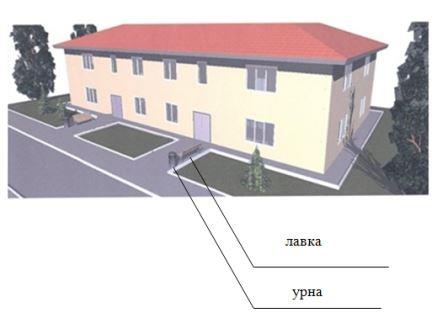 Приложение № 2 к постановлению администрации муниципального района Сергиевский№1235 от  26 октября 2022г.Благоустройство дополнительной общественной территории «пгт Суходол, зона отдыха на ул.Молодогвардейская»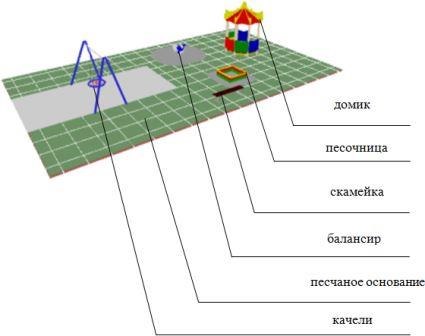 Подпись ПРЕТЕНДЕНТА_________________       (М.П. при наличии)                                  Подпись ПРОДАВЦА   _________________Наименование населенного пункта, адрес МКД**Всего*, рублейВсего*, рублейВсего*, рублейВсего*, рублейВсего*, рублей2018 год2018 год2018 год2018 год2019 год2019 год2019 год2019 год2020 год*2020 год*2020 год*2020 год*2021 год*2021 год*2021 год*2021 год*2021 год*2022 год*2022 год*2022 год*2022 год*2022 год*2023 год*2023 год*2023 год*2023 год*2024 год*2024 год*2024 год*2024 год*Наименование населенного пункта, адрес МКД**Итогоместный бюджет*областной бюджет*федеральный бюджет*внебюджетные источники*Итогоместный бюджет*областной бюджет*федеральный бюджет*Итогоместный бюджет*областной бюджет*федеральный бюджет*Итогоместный бюджет*областной бюджет*федеральный бюджет*Итогоместный бюджет*областной бюджет*федеральный бюджет*внебюджетные источники*Итогоместный бюджет*областной бюджет*федеральный бюджет*внебюджетные источники*Итогоместный бюджет*областной бюджет*федеральный бюджет*Итогоместный бюджет*областной бюджет*федеральный бюджет*ВСЕГО, в т.ч:43 442 286,262 695 358,357 690 246,6632 897 146,25159 535,0010 624 400,081 062 440,083 346 686,056 215 273,955 568 779,84278 438,99740 647,724 549 693,137 317 115,79365 855,79973 176,405 978 083,606 651 341,06330 671,06879 585,005 403 165,0037 920,007 228 930,48355 366,48945 272,865 806 676,14121 615,006 051 719,02302 585,95804 878,634 944 254,440,000,000,000,00СП СЕРГИЕВСК12 157 852,40727 994,362 060 123,969 248 119,08121 615,002 523 650,14252 365,00794 949,851 476 335,293 460 868,24173 043,41460 295,482 827 529,350,000,000,000,000,000,000,000,000,00121 615,000,000,000,00121 615,006 051 719,02302 585,95804 878,634 944 254,440,000,000,000,00с.Сергиевск, ул. Г. Михайловского, д. 24 А0,000,000,000,000,000,000,000,000,000,000,000,000,000,000,000,000,000,000,000,000,000,000,000,000,000,000,000,000,000,000,000,000,000,000,00с.Сергиевск, ул. Заводская, д. 80,000,000,000,000,000,000,000,000,000,000,000,000,000,000,000,000,000,000,000,000,000,000,000,000,000,000,000,000,000,000,000,000,000,000,00с.Сергиевск, ул. Заводская, д. 1330 612,0016 530,6043 971,40270 110,000,000,000,000,000,000,000,000,000,000,000,000,000,000,000,000,000,000,000,000,000,000,000,00330 612,0016 530,6043 971,40270 110,000,000,000,000,00с.Сергиевск, ул. Заводская, д. 2330 612,0016 530,6043 971,40270 110,000,000,000,000,000,000,000,000,000,000,000,000,000,000,000,000,000,000,000,000,000,000,000,00330 612,0016 530,6043 971,40270 110,000,000,000,000,00с.Сергиевск, ул. Заводская, д. 3330 612,0016 530,6043 971,40270 110,000,000,000,000,000,000,000,000,000,000,000,000,000,000,000,000,000,000,000,000,000,000,000,00330 612,0016 530,6043 971,40270 110,000,000,000,000,00с.Сергиевск, ул. Заводская, д. 4330 612,0016 530,6043 971,40270 110,000,000,000,000,000,000,000,000,000,000,000,000,000,000,000,000,000,000,000,000,000,000,000,00330 612,0016 530,6043 971,40270 110,000,000,000,000,00с.Сергиевск, ул. Заводская, д. 5171 131,028 556,5522 760,43139 814,040,000,000,000,000,000,000,000,000,000,000,000,000,000,000,000,000,000,000,000,000,000,000,00171 131,028 556,5522 760,43139 814,040,000,000,000,00с.Сергиевск, ул. Ленина, д. 114352 568,4017 628,4246 891,60288 048,380,000,000,000,000,000,000,000,000,000,000,000,000,000,000,000,000,000,000,000,000,000,000,00352 568,4017 628,4246 891,60288 048,380,000,000,000,00с.Сергиевск, ул. Ленина, д. 116352 568,4017 628,4246 891,60288 048,380,000,000,000,000,000,000,000,000,000,000,000,000,000,000,000,000,000,000,000,000,000,000,00352 568,4017 628,4246 891,60288 048,380,000,000,000,00с.Сергиевск, ул. Ленина, д. 120191 516,409 575,8225 471,68156 468,900,000,000,000,000,000,000,000,000,000,000,000,000,000,000,000,000,000,000,000,000,000,000,00191 516,409 575,8225 471,68156 468,900,000,000,000,00с.Сергиевск, ул. Ленина, д. 122383 037,6019 151,8850 944,00312 941,720,000,000,000,000,000,000,000,000,000,000,000,000,000,000,000,000,000,000,000,000,000,000,00383 037,6019 151,8850 944,00312 941,720,000,000,000,00с.Сергиевск, ул. Ленина, д. 124383 037,6019 151,8850 944,00312 941,720,000,000,000,000,000,000,000,000,000,000,000,000,000,000,000,000,000,000,000,000,000,000,00383 037,6019 151,8850 944,00312 941,720,000,000,000,00с.Сергиевск, ул. Ленина, д. 96383 037,6019 151,8850 944,00312 941,720,000,000,000,000,000,000,000,000,000,000,000,000,000,000,000,000,000,000,000,000,000,000,00383 037,6019 151,8850 944,00312 941,720,000,000,000,00с.Сергиевск, ул. Ленина, д. 98383 037,6019 151,8850 944,00312 941,720,000,000,000,000,000,000,000,000,000,000,000,000,000,000,000,000,000,000,000,000,000,000,00383 037,6019 151,8850 944,00312 941,720,000,000,000,00с.Сергиевск, ул. Лермонтова, д. 2 А2 251 105,20112 555,26299 396,991 839 152,950,000,000,000,000,000,000,000,000,000,000,000,000,000,000,000,000,000,000,000,000,000,000,002 251 105,20112 555,26299 396,991 839 152,950,000,000,000,00с.Сергиевск, ул. Лесная, д. 12 251 105,20112 555,26299 396,991 839 152,950,000,000,000,000,000,000,000,000,000,000,000,000,000,000,000,000,000,000,000,000,000,000,002 251 105,20112 555,26299 396,991 839 152,950,000,000,000,00с.Сергиевск, ул. Советская, д. 59329 380,8016 469,0443 807,65269 104,110,000,000,000,000,000,000,000,000,000,000,000,000,000,000,000,000,000,000,000,000,000,000,00329 380,8016 469,0443 807,65269 104,110,000,000,000,00с.Сергиевск, ул. Советская, д. 63329 380,8016 469,0443 807,65269 104,110,000,000,000,000,000,000,000,000,000,000,000,000,000,000,000,000,000,000,000,000,000,000,00329 380,8016 469,0443 807,65269 104,110,000,000,000,00с.Сергиевск, ул. Советская, д. 671 328 718,0066 435,90176 719,491 085 562,610,000,000,000,000,000,000,000,000,000,000,000,000,000,000,000,000,000,000,000,000,000,000,001 328 718,0066 435,90176 719,491 085 562,610,000,000,000,00с.Сергиевск, ул. К. Маркса, д. 551 847 931,1392 396,56245 774,841 509 759,730,000,000,000,000,001 847 931,1392 396,56245 774,841 509 759,730,000,000,000,000,000,000,000,000,000,000,000,000,000,000,000,000,000,000,000,000,000,00с.Сергиевск, ул. Ленина, д. 1300,000,000,000,000,000,000,000,000,000,000,000,000,000,000,000,000,000,000,000,000,000,000,000,000,000,000,000,000,000,000,000,000,000,000,00с.Сергиевск, ул. Ленина, д. 79 А27 546,622 754,658 677,2416 114,730,0027 546,622 754,658 677,2416 114,730,000,000,000,000,000,000,000,000,000,000,000,000,000,000,000,000,000,000,000,000,000,000,000,000,000,00с.Сергиевск, ул. Ленина, д. 79 Б41 319,794 131,9813 015,7324 172,080,0041 319,794 131,9813 015,7324 172,080,000,000,000,000,000,000,000,000,000,000,000,000,000,000,000,000,000,000,000,000,000,000,000,000,000,00с.Сергиевск, ул. Ленина, д. 81 А2 395 845,44239 584,54754 691,311 401 569,590,002 395 845,44239 584,54754 691,311 401 569,590,000,000,000,000,000,000,000,000,000,000,000,000,000,000,000,000,000,000,000,000,000,000,000,000,000,00с.Сергиевск, ул. Ленина, д. 83 А11 535,711 153,573 633,766 748,380,0011 535,711 153,573 633,766 748,380,000,000,000,000,000,000,000,000,000,000,000,000,000,000,000,000,000,000,000,000,000,000,000,000,000,00с.Сергиевск, ул. Ленина, д. 83 Б47 402,584 740,2614 931,8127 730,510,0047 402,584 740,2614 931,8127 730,510,000,000,000,000,000,000,000,000,000,000,000,000,000,000,000,000,000,000,000,000,000,000,000,000,000,00с.Сергиевск, ул. Лермонтова, д. 1А0,000,000,000,000,000,000,000,000,000,000,000,000,000,000,000,000,000,000,000,000,000,000,000,000,000,000,000,000,000,000,000,000,000,000,00с.Сергиевск, ул. М. Горького, д. 50,000,000,000,000,000,000,000,000,000,000,000,000,000,000,000,000,000,000,000,000,000,000,000,000,000,000,000,000,000,000,000,000,000,000,00с.Сергиевск, ул. М. Горького, д. 8812 136,6640 606,83108 014,18663 515,650,000,000,000,000,00812 136,6640 606,83108 014,18663 515,650,000,000,000,000,000,000,000,000,000,000,000,000,000,000,000,000,000,000,000,000,000,00с.Сергиевск, ул. Строителей, д. 9*121 615,000,000,000,00121 615,000,000,000,000,000,000,000,000,000,000,000,000,000,000,000,000,000,00121 615,000,000,000,00121 615,000,000,000,000,000,000,000,000,00с.Сергиевск, ул. Советская, д. 72800 800,4540 040,02106 506,46654 253,970,000,000,000,000,00800 800,4540 040,02106 506,46654 253,970,000,000,000,000,000,000,000,000,000,000,000,000,000,000,000,000,000,000,000,000,000,00СП СУРГУТ10 156 339,57583 553,821 626 475,257 946 310,500,001 514 736,74151 473,67477 142,07886 121,000,000,000,000,002 841 800,97142 090,05377 959,532 321 751,395 799 801,86289 990,10771 373,654 738 438,110,000,000,000,000,000,000,000,000,000,000,000,000,000,00п.Сургут, ул. Кооперативная, д. 70,000,000,000,000,000,000,000,000,000,000,000,000,000,000,000,000,000,000,000,000,000,000,000,000,000,000,000,000,000,000,000,000,000,000,00п.Сургут, ул. Заводская, д. 30,000,000,000,000,000,000,000,000,000,000,000,000,000,000,000,000,000,000,000,000,000,000,000,000,000,000,000,000,000,000,000,000,000,000,00п.Сургут, ул. Заводская, д. 3А0,000,000,000,000,000,000,000,000,000,000,000,000,000,000,000,000,000,000,000,000,000,000,000,000,000,000,000,000,000,000,000,000,000,000,00п.Сургут, ул. Молодежная, д. 41 514 736,74151 473,67477 142,07886 121,000,001 514 736,74151 473,67477 142,07886 121,000,000,000,000,000,000,000,000,000,000,000,000,000,000,000,000,000,000,000,000,000,000,000,000,000,000,00п.Сургут, ул. Первомайская, д. 200,000,000,000,000,000,000,000,000,000,000,000,000,000,000,000,000,000,000,000,000,000,000,000,000,000,000,000,000,000,000,000,000,000,000,00п.Сургут, ул. Первомайская, д. 210,000,000,000,000,000,000,000,000,000,000,000,000,000,000,000,000,000,000,000,000,000,000,000,000,000,000,000,000,000,000,000,000,000,000,00п.Сургут, ул. Первомайская, д. 10,000,000,000,000,000,000,000,000,000,000,000,000,000,000,000,000,000,000,000,000,000,000,000,000,000,000,000,000,000,000,000,000,000,000,00п.Сургут, ул. Первомайская, д. 30,000,000,000,000,000,000,000,000,000,000,000,000,000,000,000,000,000,000,000,000,000,000,000,000,000,000,000,000,000,000,000,000,000,000,00п.Сургут, ул. Победы, д. 25 799 801,86289 990,10771 373,654 738 438,110,000,000,000,000,000,000,000,000,000,000,000,000,005 799 801,86289 990,10771 373,654 738 438,110,000,000,000,000,000,000,000,000,000,000,000,000,000,00п.Сургут, ул. Победы, д. 155 799 801,86289 990,10771 373,654 738 438,110,000,000,000,000,000,000,000,000,000,000,000,000,005 799 801,86289 990,10771 373,654 738 438,110,000,000,000,000,000,000,000,000,000,000,000,000,000,00п.Сургут, ул. Победы, д. 175 799 801,86289 990,10771 373,654 738 438,110,000,000,000,000,000,000,000,000,000,000,000,000,005 799 801,86289 990,10771 373,654 738 438,110,000,000,000,000,000,000,000,000,000,000,000,000,000,00п.Сургут, ул. Победы, д. 185 799 801,86289 990,10771 373,654 738 438,110,000,000,000,000,000,000,000,000,000,000,000,000,005 799 801,86289 990,10771 373,654 738 438,110,000,000,000,000,000,000,000,000,000,000,000,000,000,00п.Сургут, ул. Победы, д. 205 799 801,86289 990,10771 373,654 738 438,110,000,000,000,000,000,000,000,000,000,000,000,000,005 799 801,86289 990,10771 373,654 738 438,110,000,000,000,000,000,000,000,000,000,000,000,000,000,00п.Сургут, ул. Победы, д. 215 799 801,86289 990,10771 373,654 738 438,110,000,000,000,000,000,000,000,000,000,000,000,000,005 799 801,86289 990,10771 373,654 738 438,110,000,000,000,000,000,000,000,000,000,000,000,000,000,00п.Сургут, ул. Победы, д. 245 799 801,86289 990,10771 373,654 738 438,110,000,000,000,000,000,000,000,000,000,000,000,000,005 799 801,86289 990,10771 373,654 738 438,110,000,000,000,000,000,000,000,000,000,000,000,000,000,00п.Сургут, ул. Победы, д. 255 799 801,86289 990,10771 373,654 738 438,110,000,000,000,000,000,000,000,000,000,000,000,000,005 799 801,86289 990,10771 373,654 738 438,110,000,000,000,000,000,000,000,000,000,000,000,000,000,00п.Сургут, ул.Первомайская. Д.4.2 841 800,97142 090,05377 959,532 321 751,390,000,000,000,000,000,000,000,000,002 841 800,97142 090,05377 959,532 321 751,390,000,000,000,000,000,000,000,000,000,000,000,000,000,000,000,000,000,00п.Сургут, ул.Первомайская. Д.62 841 800,97142 090,05377 959,532 321 751,390,000,000,000,000,000,000,000,000,002 841 800,97142 090,05377 959,532 321 751,390,000,000,000,000,000,000,000,000,000,000,000,000,000,000,000,000,000,00п.Сургут, ул.Первомайская. Д.7.2 841 800,97142 090,05377 959,532 321 751,390,000,000,000,000,000,000,000,000,002 841 800,97142 090,05377 959,532 321 751,390,000,000,000,000,000,000,000,000,000,000,000,000,000,000,000,000,000,00п.Сургут, ул.Первомайская. Д.8.2 841 800,97142 090,05377 959,532 321 751,390,000,000,000,000,000,000,000,000,002 841 800,97142 090,05377 959,532 321 751,390,000,000,000,000,000,000,000,000,000,000,000,000,000,000,000,000,000,00п.Сургут, ул.Первомайская. Д.92 841 800,97142 090,05377 959,532 321 751,390,000,000,000,000,000,000,000,000,002 841 800,97142 090,05377 959,532 321 751,390,000,000,000,000,000,000,000,000,000,000,000,000,000,000,000,000,000,00п.Сургут, ул.Первомайская. Д.102 841 800,97142 090,05377 959,532 321 751,390,000,000,000,000,000,000,000,000,002 841 800,97142 090,05377 959,532 321 751,390,000,000,000,000,000,000,000,000,000,000,000,000,000,000,000,000,000,00п.Сургут, ул.Первомайская. Д.112 841 800,97142 090,05377 959,532 321 751,390,000,000,000,000,000,000,000,000,002 841 800,97142 090,05377 959,532 321 751,390,000,000,000,000,000,000,000,000,000,000,000,000,000,000,000,000,000,00СП СЕРНОВОДСК6 494 585,42322 833,84858 736,415 275 095,1737 920,000,000,000,000,00439 854,0821 992,7058 500,59359 360,790,000,000,000,0037 920,000,000,000,0037 920,006 016 811,34300 841,14800 235,824 915 734,380,000,000,000,000,000,000,000,000,00п.Серноводск, ул. Калинина, д. 22319 130,4415 956,5442 444,34260 729,560,000,000,000,000,000,000,000,000,000,000,000,000,000,000,000,000,000,00319 130,4415956,5442 444,34260 729,560,000,000,000,000,000,000,000,000,00п.Серноводск, ул. Калинина, д. 285 697 680,90284 884,60757 791,484 655 004,820,000,000,000,000,000,000,000,000,000,000,000,000,000,000,000,000,000,005 697 680,90284884,6757 791,484 655 004,820,000,000,000,000,000,000,000,000,00п.Серноводск, ул. Калинина, д. 260,000,000,000,000,000,000,000,000,000,000,000,000,000,000,000,000,000,000,000,000,000,000,000,000,000,000,000,000,000,000,000,000,000,000,00п.Серноводск, ул. Ленина, д. 327 230,011 361,503 621,5922 246,920,000,000,000,000,0027 230,011 361,503 621,5922 246,920,000,000,000,000,000,000,000,000,000,000,000,000,000,000,000,000,000,000,000,000,000,00п.Серноводск, ул. Революции, д. 53412 624,0720 631,2054 879,00337 113,870,000,000,000,000,00412 624,0720 631,2054 879,00337 113,870,000,000,000,000,000,000,000,000,000,000,000,000,000,000,000,000,000,000,000,000,000,00п.Серноводск, ул. Советская, д. 48 *37 920,000,000,000,0037 920,000,000,000,000,000,000,000,000,000,000,000,000,0037 920,000,000,000,0037 920,000,000,000,000,000,000,000,000,000,000,000,000,000,00СП СВЕТЛОДОЛЬСК0,000,000,000,000,000,000,000,000,000,000,000,000,000,000,000,000,000,000,000,000,000,000,000,000,000,000,000,000,000,000,000,000,000,000,00п.Светлодольск, ул. Полевая, д. 60,000,000,000,000,000,000,000,000,000,000,000,000,000,000,000,000,000,000,000,000,000,000,000,000,000,000,000,000,000,000,000,000,000,000,00ГП СУХОДОЛ14 633 508,881 060 976,333 144 911,0410 427 621,510,006 586 013,20658 601,412 074 594,133 852 817,661 668 057,5283 402,88221 851,651 362 802,994 475 314,82223 765,74595 216,873 656 332,21813 619,2040 680,96108 211,35664 726,890,001 090 504,1454 525,34145 037,04890 941,760,000,000,000,000,000,000,000,000,00п.Суходол, ул.Мира, д. 20,000,000,000,000,000,000,000,000,000,000,000,000,000,000,000,000,000,000,000,000,000,000,000,000,000,000,000,000,000,000,000,000,000,000,00п.Суходол, ул.Парковая, д. 20,000,000,000,000,000,000,000,000,000,000,000,000,000,000,000,000,000,000,000,000,000,000,000,000,000,000,000,000,000,000,000,000,000,000,00п.Суходол, ул.Парковая, д.40,000,000,000,000,000,000,000,000,000,000,000,000,000,000,000,000,000,000,000,000,000,000,000,000,000,000,000,000,000,000,000,000,000,000,00п.Суходол, ул.Парковая, д. 60,000,000,000,000,000,000,000,000,000,000,000,000,000,000,000,000,000,000,000,000,000,000,000,000,000,000,000,000,000,000,000,000,000,000,00п.Суходол, ул.Победы, д. 20184 565,609 228,2824 547,22150 790,100,000,000,000,000,00184 565,609 228,2824 547,22150 790,100,000,000,000,000,000,000,000,000,000,000,000,000,000,000,000,000,000,000,000,000,000,00п.Суходол, ул.Полевая, д. 241 319,794 131,9813 015,7324 172,080,0041 319,794 131,9813 015,7324 172,080,000,000,000,000,000,000,000,000,000,000,000,000,000,000,000,000,000,000,000,000,000,000,000,000,000,00п.Суходол, ул.Полевая, д. 651 247,815 124,7816 143,0629 979,970,0051 247,815 124,7816 143,0629 979,970,000,000,000,000,000,000,000,000,000,000,000,000,000,000,000,000,000,000,000,000,000,000,000,000,000,00п.Суходол, ул.Полевая, д. 841 319,794 131,9813 015,7324 172,080,0041 319,794 131,9813 015,7324 172,080,000,000,000,000,000,000,000,000,000,000,000,000,000,000,000,000,000,000,000,000,000,000,000,000,000,00п.Суходол, ул.Советская, д. 1а2 222 856,51222 285,65700 199,801 300 371,060,002 222 856,51222 285,65700 199,801 300 371,060,000,000,000,000,000,000,000,000,000,000,000,000,000,000,000,000,000,000,000,000,000,000,000,000,000,00п.Суходол, ул.Советская, д. 40,000,000,000,000,000,000,000,000,000,000,000,000,000,000,000,000,000,000,000,000,000,000,000,000,000,000,000,000,000,000,000,000,000,000,00п.Суходол, ул.Советская, д. 60,000,000,000,000,000,000,000,000,000,000,000,000,000,000,000,000,000,000,000,000,000,000,000,000,000,000,000,000,000,000,000,000,000,000,00п.Суходол, ул.Советская, д. 80,000,000,000,000,000,000,000,000,000,000,000,000,000,000,000,000,000,000,000,000,000,000,000,000,000,000,000,000,000,000,000,000,000,000,00п.Суходол, ул.Солнечная, д. 211 751 851,54175 185,16551 833,241 024 833,140,001 751 851,54175 185,16551 833,241 024 833,140,000,000,000,000,000,000,000,000,000,000,000,000,000,000,000,000,000,000,000,000,000,000,000,000,000,00п.Суходол, ул.Суворова, д. 10,000,000,000,000,000,000,000,000,000,000,000,000,000,000,000,000,000,000,000,000,000,000,000,000,000,000,000,000,000,000,000,000,000,000,00п.Суходол, ул.Суворова, д. 1027 546,542 754,668 677,1616 114,720,0027 546,542 754,668 677,1616 114,720,000,000,000,000,000,000,000,000,000,000,000,000,000,000,000,000,000,000,000,000,000,000,000,000,000,00п.Суходол, ул.Суворова, д. 162 438 335,51243 833,63768 075,661 426 426,220,002 438 335,51243 833,63768 075,661 426 426,220,000,000,000,000,000,000,000,000,000,000,000,000,000,000,000,000,000,000,000,000,000,000,000,000,000,00п.Суходол, ул.Школьная, д. 111 535,711 153,573 633,756 748,390,0011 535,711 153,573 633,756 748,390,000,000,000,000,000,000,000,000,000,000,000,000,000,000,000,000,000,000,000,000,000,000,000,000,000,00п.Суходол, ул.Школьная, д. 10607 344,7230 367,2480 776,85496 200,630,000,000,000,000,00607 344,7230 367,2480 776,85496 200,630,000,000,000,000,000,000,000,000,000,000,000,000,000,000,000,000,000,000,000,000,000,00п.Суходол, ул.Школьная, д. 12295 977,5114 798,8839 365,01241 813,620,000,000,000,000,00295 977,5114 798,8839 365,01241 813,620,000,000,000,000,000,000,000,000,000,000,000,000,000,000,000,000,000,000,000,000,000,00п.Суходол, ул.Школьная, д. 22813 619,2040 680,96108 211,35664 726,890,000,000,000,000,000,000,000,000,000,000,000,000,00813 619,2040 680,96108 211,35664 726,890,000,000,000,000,000,000,000,000,000,000,000,000,000,00п.Суходол, ул.Школьная, д. 240,00п.Суходол, ул.Школьная, д. 8580 169,6929 008,4877 162,57473 998,640,000,000,000,000,00580 169,6929 008,4877 162,57473 998,640,000,000,000,000,000,000,000,000,000,000,000,000,000,000,000,000,000,000,000,000,000,00п.Суходол, ул.Спортивная, д.70,000,000,000,000,000,000,000,000,000,000,000,000,000,000,000,000,000,000,000,000,000,000,000,000,000,000,000,000,000,000,000,000,000,000,00П.Суходол, ул. Суслова, д.204 475 314,82223 765,74595 216,873 656 332,210,000,000,000,000,000,000,000,000,004 475 314,82223 765,74595 216,873 656 332,210,000,000,000,000,000,000,000,000,000,000,000,000,000,000,000,000,000,00П.Суходол, ул. Суслова, д.220,00п.Суходол, ул.Пушкина, д.22144 352,427 217,6419 198,87117 935,910,000,000,000,000,000,000,000,000,000,000,000,000,000,000,000,000,000,00144 352,427 217,6419 198,87117 935,910,000,000,000,000,000,000,000,000,00п.Суходол, ул.Пушкина, д.24144 352,427 217,6419 198,87117 935,910,000,000,000,000,000,000,000,000,000,000,000,000,000,000,000,000,000,00144 352,427 217,6419 198,87117 935,910,000,000,000,000,000,000,000,000,00п.Суходол, ул.Пушкина, д.26144 352,427 217,6419 198,87117 935,910,000,000,000,000,000,000,000,000,000,000,000,000,000,000,000,000,000,00144 352,427 217,6419 198,87117 935,910,000,000,000,000,000,000,000,000,00п.Суходол, ул.Пушкина, д.28144 352,427 217,6419 198,87117 935,910,000,000,000,000,000,000,000,000,000,000,000,000,000,000,000,000,000,00144 352,427 217,6419 198,87117 935,910,000,000,000,000,000,000,000,000,00п.Суходол, ул.Пушкина, д.3280 037,204 001,8610 644,9565 390,390,000,000,000,000,000,000,000,000,000,000,000,000,000,000,000,000,000,0080 037,204 001,8610 644,9565 390,390,000,000,000,000,000,000,000,000,00п.Суходол, ул.Школьная, д.35144 352,427 217,6419 198,87117 935,910,000,000,000,000,000,000,000,000,000,000,000,000,000,000,000,000,000,00144 352,427 217,6419 198,87117 935,910,000,000,000,000,000,000,000,000,00п.Суходол, ул.Школьная, д.37144 352,427 217,6419 198,87117 935,910,000,000,000,000,000,000,000,000,000,000,000,000,000,000,000,000,000,00144 352,427 217,6419 198,87117 935,910,000,000,000,000,000,000,000,000,00п.Суходол, ул.Школьная, д.39144 352,427 217,6419 198,87117 935,910,000,000,000,000,000,000,000,000,000,000,000,000,000,000,000,000,000,00144 352,427 217,6419 198,87117 935,910,000,000,000,000,000,000,000,000,00п.Суходол, ул.Пушкина, д.300,000,000,000,000,000,000,000,000,000,000,000,000,000,000,000,000,000,000,000,000,000,000,000,000,000,000,000,000,000,000,000,000,000,000,00п.Суходол, ул.Школьная, д.370,000,000,000,000,000,000,000,000,000,000,000,000,000,000,000,000,000,000,000,000,000,000,000,000,000,000,000,000,000,000,000,000,000,000,00п.Суходол, ул.Школьная, д.410,000,000,000,000,000,000,000,000,000,000,000,000,000,000,000,000,000,000,000,000,000,000,000,000,000,000,000,000,000,000,000,000,000,000,00п.Суходол, ул.Суслова, д. 10,000,000,000,000,000,000,000,000,000,000,000,000,000,000,000,000,000,000,000,000,000,000,000,000,000,000,000,000,000,000,000,000,000,000,00п.Суходол, ул.Суслова, д. 20,000,000,000,000,000,000,000,000,000,000,000,000,000,000,000,000,000,000,000,000,000,000,000,000,000,000,000,000,000,000,000,000,000,000,00п.Суходол, ул.Суслова, д. 2А0,000,000,000,000,000,000,000,000,000,000,000,000,000,000,000,000,000,000,000,000,000,000,000,000,000,000,000,000,000,000,000,000,000,000,00п.Суходол, ул.Суворова, д. 20,000,000,000,000,000,000,000,000,000,000,000,000,000,000,000,000,000,000,000,000,000,000,000,000,000,000,000,000,000,000,000,000,000,000,00п.Суходол, ул.Суворова, д. 80,000,000,000,000,000,000,000,000,000,000,000,000,000,000,000,000,000,000,000,000,000,000,000,000,000,000,000,000,000,000,000,000,000,000,00п.Суходол, ул.Победы, д. 280,000,000,000,000,000,000,000,000,000,000,000,000,000,000,000,000,000,000,000,000,000,000,000,000,000,000,000,000,000,000,000,000,000,000,00п.Суходол, ул.Солнечная, д. 90,000,000,000,000,000,000,000,000,000,000,000,000,000,000,000,000,000,000,000,000,000,000,000,000,000,000,000,000,000,000,000,000,000,000,00Перечнь общественных территорийВсего*, рублейВсего*, рублейВсего*, рублейВсего*, рублейВсего*, рублей2018 год2018 год2018 год2018 год2019 год2019 год2019 год2019 год2019 год2020 год2020 год2020 год2020 год2020 год2021 год*2021 год*2021 год*2021 год*2022 год*2022 год*2022 год*2022 год*2023 год*2023 год*2023 год*2023 год*2024 год*2024 год*2024 год*2024 год*Перечнь общественных территорийИтогоместный бюджет*областной  бюджет*федеральный бюджет*внебюджетные источники*ИтогоМестный  бюджет*областной бюджет*федеральный бюджет*Итогоместный бюджет*областной бюджет*федеральный бюджет*внебюджетные источникиИтогоместный бюджет*областной бюджет*Федеральный бюджетвнебюджетные источникиИтогоместный бюджет*областной бюджет*Федеральный бюджетИтогоместный бюджет*областной бюджет*Федеральный бюджетИтогоместный бюджет*областной бюджет*Федеральный бюджетИтогоместный бюджет*областной бюджет*Федеральный бюджетВСЕГО, в т.ч:67 440 955,144 452 630,1512 290 550,7149 819 557,93878 216,3510 519 782,331 051 982,334 920 627,504 547 172,5013 843 819,63649 690,991 728 178,0010 615 950,64850 000,0011 174 374,24557 307,891 482 439,019 106 410,9928 216,3510 096 411,58628 320,581 325 532,748 142 558,2611 028 093,681 026 404,681 400 236,468 601 452,5410 778 473,68538 923,681 433 537,008 806 013,000,000,000,000,00СП СЕРГИЕВСК2 694 618,42134 730,92358 384,252 201 503,250,000,000,000,000,000,000,000,000,000,000,000,000,000,000,000,000,000,000,000,000,000,000,002 694 618,42134 730,92358 384,252 201 503,250,000,000,000,00с.Сергиевск, зона отдыха "Островок влюблённых" (1 этап)2 694 618,42134 730,92358 384,252 201 503,250,000,000,000,000,000,000,000,000,000,000,000,000,000,000,000,000,000,000,000,000,000,000,002 694 618,42134 730,92358 384,252 201 503,250,000,000,000,00с.Сергиевск, зона отдыха "Островок влюблённых" (2 этап)0,000,000,000,000,000,000,000,000,000,000,000,000,000,000,000,000,000,000,000,000,000,000,000,000,000,000,000,000,000,000,000,000,000,000,00с.Сергиевск, парк ( 1 этап) ***0,000,000,000,000,000,000,000,000,000,000,000,000,000,000***0***0***0,000***0,000,000,000,000,000,000,000,000,000,000,000,000,000,000,000,00с.Сергиевск, парк ( 2 этап)0,000,000,000,000,000,000,000,000,000,000,000,000,000,000,000,000,000,000,000,000,000,000,000,000,000,000,000,000,000,000,000,000,000,000,00Благоустройство сквера с.Сергиевск мкрн «Аэродром»0,000,000,000,000,000,000,000,000,000,000,000,000,000,000,000,000,000,000,000,000,000,000,000,000,000,000,000,000,000,000,000,000,000,000,00Благоустройство места массового отдыха населенияв водоохранной зоне оз.Банное в с.Сергиевск0,000,000,000,000,000,000,000,000,000,000,000,000,000,000,000,000,000,000,000,000,000,000,000,000,000,000,000,000,000,000,000,000,000,000,00СП СУРГУТ9 006 717,68682 601,742 555 208,625 768 907,320,004 645 235,45464 527,631 975 131,482 205 576,340,000,000,000,000,000,000,000,000,000,001 121 707,8156 085,39149 187,14916 435,28545 156,0027 257,8072 505,75445 392,452 694 618,42134 730,92358 384,252 201 503,250,000,000,000,00пос.Сургут, сквер по ул.Первомайской4 645 235,45464 527,631 975 131,482 205 576,340,004 645 235,45464 527,631 975 131,482 205 576,340,000,000,000,000,000,000,000,000,000,000,000,000,000,000,000,000,000,000,000,000,000,000,000,000,000,00пос.Сургут, сквер по ул.Первомайской (2 этап)0,000,000,000,000,000,000,000,000,000,000,000,000,000,000,000,000,000,000,000,000,000,000,000,000,000,000,000,000,000,000,000,000,000,000,00пос.Сургут, сквер по ул.Первомайской (3 этап)1 121 707,8156 085,39149 187,14916 435,280,000,000,000,000,000,000,000,000,000,000,000,000,000,000,001 121 707,8156 085,39149 187,14916 435,280,000,000,000,000,000,000,000,000,000,000,000,00пос.Сургут, сквер по ул.Первомайской (4 этап)545 156,0027 257,8072 505,75445 392,450,000,000,000,000,000,000,000,000,000,000,000,000,000,000,000,000,000,000,00545 156,0027 257,8072 505,75445 392,450,000,000,000,000,000,000,000,00пос. Сургут, сквер "Сквер Свободы"2 694 618,42134 730,92358 384,252 201 503,250,000,000,000,000,000,000,000,000,000,000,000,000,000,000,000,000,000,000,000,000,000,000,002 694 618,42134 730,92358 384,252 201 503,250,000,000,000,00Благоустройство парковой зоны в п.Сургут***0,000,000,000,000,000,000,000,000,000,000,000,000,000,000,000,000,000,000,000,000,000,000,000,000,000,000,000,000,000,000,000,000,000,000,00СП СЕРНОВОДСК3 446 612,13267 536,281 202 176,581 448 682,92528 216,352 432 329,78243 232,981 137 529,801 051 567,00500 000,000,000,000,00500 000,0028 216,350,000,000,0028 216,35486 066,0024 303,3064 646,78397 115,920,000,000,000,000,000,000,000,000,000,000,000,00Благоустройство сквера п.Серноводск "Семейный абажур"2 432 329,78243 232,981 137 529,801 051 567,000,002 432 329,78243 232,981 137 529,801 051 567,000,000,000,000,000,000,000,000,000,000,000,000,000,000,000,000,000,000,000,000,000,000,000,000,000,000,00Устройство   детской  игровой  площадки   в пос. Серноводск  ул. Восточная муниципального  района  Сергиевский528 216,350,000,000,00528 216,350,000,000,000,00500 000,000,000,000,00500 000,0028 216,350,000,000,0028 216,350,000,000,000,000,000,000,000,000,000,000,000,000,000,000,000,00Благоустройство общественной территории по  ул. Восточная  в пос. Серноводск  муниципального  района  Сергиевский0,000,000,000,000,000,000,000,000,000,000,000,000,000,000,000,000,000,000,000,000,000,000,000,000,000,000,000,000,000,000,000,000,000,000,00Благоустройство общественной территории по  ул. Революции  в пос. Серноводск  муниципального  района  Сергиевский486 066,0024 303,3064 646,78397 115,920,00486 066,0024 303,3064 646,78397 115,920,000,000,000,000,000,000,000,000,000,000,000,00СП ЧЕРНОВКА3 830 486,10363 635,171 859 606,001 607 244,930,003 442 217,10344 221,721 807 966,221 290 029,160,000,000,000,000,000,000,000,000,000,000,000,000,000,00388 269,0019 413,4551 639,78317 215,770,000,000,000,000,000,000,000,00Обустройство парковой зоны около СДК ул.Новостроевская с.Черновка3 442 217,10344 221,721 807 966,221 290 029,160,003 442 217,10344 221,721 807 966,221 290 029,160,000,000,000,000,000,000,000,000,000,000,000,000,000,000,000,000,000,000,000,000,000,000,000,000,000,00Благоустройство парковой зоны в с.Черновка по ул. Новостроевская (2 этап )388 269,0019 413,4551 639,78317 215,770,000,000,000,000,000,000,000,000,000,000,000,000,000,000,000,000,000,000,00388 269,0019 413,4551 639,78317 215,770,000,000,000,000,000,000,000,00СП СВЕТЛОДОЛЬСК0,000,000,000,000,000,000,000,000,000,000,000,000,000,000,000,000,000,000,000,000,000,000,000,000,000,000,000,000,000,000,000,000,000,000,00Благоустройство общественной территории на ул.Ленина п.Светлодольск0,000,000,000,000,000,000,000,000,000,000,000,000,000,000,000,000,000,000,000,000,000,000,000,000,000,000,000,000,000,000,000,000,000,000,00СП КАЛИНОВКА358 637,7717 931,8947 698,82293 007,060,000,000,000,000,000,000,000,000,000,006,000,000,000,000,00358 637,7717 931,8947 698,82293 007,060,000,000,000,000,000,000,000,000,000,000,000,00Благоустройство сквера возле школы по ул.Каськова358 637,7717 931,8947 698,82293 007,060,000,000,000,000,000,000,000,000,000,000,000,000,000,000,00358 637,7717 931,8947 698,82293 007,060,000,000,000,000,000,000,000,000,000,000,000,00Благоустройство общественной территории сельского поселения Калиновка муниципального района Сергиевский0,000,000,000,000,000,000,000,000,000,000,000,000,000,000,000,000,000,000,000,000,000,000,000,000,000,000,000,000,000,000,000,000,000,000,00СП ЕЛШАНКА0,000,000,000,000,000,000,000,000,000,000,000,000,000,000,000,000,000,000,000,000,000,000,000,000,000,000,000,000,000,000,000,000,000,000,00Благоустройство  парка  и реставрация памятника воинам, погибшим в годы ВОВ 1941-1945гг. в с. Елшанка по ул. Победы0,000,000,000,000,000,000,000,000,000,000,000,000,000,000,000,000,000,000,000,000,000,000,000,000,000,000,000,000,000,000,000,000,000,000,00СП КУТУЗОВСКИЙ0,000,000,000,000,000,000,000,000,000,000,000,000,000,000,000,000,000,000,000,000,000,000,000,000,000,000,000,000,000,000,000,000,000,000,00Благоустройство сквера вокруг памятника В.И.Ленина в п.Кутузовский0,000,000,000,000,000,000,000,000,000,000,000,000,000,000,000,000,000,000,000,000,000,000,000,000,000,000,000,000,000,000,000,000,000,000,00СП КРАСНОСЕЛЬСКОЕ0,000,000,000,000,000,000,000,000,000,000,000,000,000,000,000,000,000,000,000,000,000,000,000,000,000,000,000,000,000,000,000,000,000,000,00Благоустройство сквера в с.Красносельское***0,000,000,000,000,000,000,000,000,000,000,000,000,000,000,000,000,000,000,000,000,000,000,000,000,000,000,000,000,000,000,000,000,000,000,00ГП СУХОДОЛ48 103 883,052 986 194,156 267 476,4538 500 212,45350 000,000,000,000,000,0013 343 819,63649 690,991 728 178,0010 615 950,64350 000,0011 146 157,89557 307,891 482 439,019 106 410,990,008 130 000,00530 000,001 064 000,006 536 000,0010 094 668,68979 733,431 276 090,937 838 844,325 389 236,84269 461,84716 768,504 403 006,500,000,000,000,00пгт Суходол, парковая зона (2 этап)21 139 977,521 056 998,882 811 617,0217 271 361,620,000,000,000,000,009 993 819,63499 690,991 329 178,018 164 950,630,0011 146 157,89557 307,891 482 439,019 106 410,990,000,000,000,000,000,000,000,000,000,000,000,000,000,000,000,000,00пгт Суходол, парковая зона  (3  этап)0,00пгт Суходол, парковая зона  (4  этап)8 000 000,00400 000,001 064 000,006 536 000,000,000,000,000,000,000,000,000,000,000,000,000,000,000,000,008 000 000,00400 000,001 064 000,006 536 000,000,000,000,000,000,000,000,000,000,000,000,000,00пгт Суходол, парковая зона  (5  этап)8 114 602,68405 730,131 079 242,166 629 630,390,000,000,000,000,000,000,000,000,000,000,000,000,000,000,000,000,000,000,008 114 602,68405 730,131 079 242,166 629 630,390,000,000,000,000,000,000,000,00пгт Суходол, парковая зона  (6  этап)3 028 875,84151 443,79402 840,492 474 591,560,000,000,000,000,000,000,000,000,000,000,000,000,000,000,000,000,000,000,000,000,000,000,003 028 875,84151 443,79402 840,492 474 591,560,000,000,000,00пгт Суходол, парковая зона  (7  этап)0,000,000,000,000,000,000,000,000,000,000,000,000,000,000,000,000,000,000,000,000,000,000,000,000,000,000,000,000,000,000,000,000,000,000,00пгт Суходол, парковая зона  (8  этап)0,000,000,000,000,000,000,000,000,000,000,000,000,000,000,000,000,000,000,000,000,000,000,000,000,000,000,000,000,000,000,000,000,000,000,00пгт Суходол, парк по ул.Победа  (1  этап)0,000,000,000,000,000,000,000,000,000,000,000,000,000,000,000,000,000,000,000,000,000,000,000,000,000,000,000,000,000,000,000,000,000,000,00пгт Суходол, парк по ул.Победа  (2  этап)0,000,000,000,000,000,000,000,000,000,000,000,000,000,000,000,000,000,000,000,000,000,000,000,000,000,000,000,000,000,000,000,000,000,000,00пгт Суходол, ул.Георгиевская2 360 361,00118 018,05313 928,011 928 414,940,000,000,000,000,000,000,000,000,000,000,000,000,000,000,000,000,000,000,000,000,000,000,002 360 361,00118 018,05313 928,011 928 414,940,000,000,000,00Благоустройство общественной территории по ул.Суслова в пгт.Суходол муниципального района Сергиевский Самарской области1 480 066,0174 003,30196 848,781 209 213,930,000,000,000,000,000,000,000,000,000,000,000,000,000,000,000,000,000,000,001 480 066,0074 003,30196 848,771 209 213,930,000,000,000,000,000,000,000,00Благоустройство ул.Молодогвардейская п.г.т.Суходол3 000 000,00150 000,00398 999,992 451 000,010,000,000,000,000,003 000 000,00150 000,00398 999,992 451 000,010,000,000,000,000,000,000,000,000,000,000,000,000,000,000,000,000,000,000,000,000,000,00пгт Суходол, зона отдыха на ул.Молодогвардейская*500 000,00500 000,000,000,000,000,000,000,000,000,000,000,000,000,000,000,000,000,000,000,000,000,000,00500 000,00500 000,000,000,000,000,000,000,000,000,000,000,00Благоустройство общественной территории по ул.Гарина-Михайловского пгт Суходол станция "Серные Воды-1"  *480 000,00130 000,000,000,00350 000,000,000,000,000,00350 000,000,000,000,00350 000,000,000,000,000,000,00130 000,00130 000,000,000,000,000,000,000,000,000,000,000,000,000,000,00СП Воротнее0,000,000,000,000,000,000,000,000,000,000,000,000,000,000,000,000,000,000,000,000,000,000,000,000,000,000,000,000,000,000,000,000,000,000,00Благоустройство сквера в с.Воротнее0,000,000,000,000,000,000,000,000,000,000,000,000,000,000,000,000,000,000,000,000,000,000,000,000,000,000,000,000,000,000,000,000,000,000,00Благоустройство территоррии воинской славы в с.Воротнее0,000,000,000,000,000,000,000,000,000,000,000,000,000,000,000,000,000,000,000,000,000,000,000,000,000,000,000,000,000,000,000,000,000,000,00Наименование мероприятийВСЕГОВСЕГОВСЕГОВСЕГОВСЕГО2018 год2018 год2018 год2018 год2018 год2019 год2019 год2019 год2019 год2019 год2020 год2020 год2020 год2020 год2020 годНаименование мероприятийИтогоместный бюджет*областной бюджет*федеральный бюджет*внебюджетные источники*Итогоместный бюджетобластной бюджетфедеральный бюджетвнебюджетные источники*Итогоместный бюджет*областной бюджет*федеральный бюджет*внебюджетные источникиИтогоместный бюджет*областной бюджет*федеральный бюджет*внебюджетные источники*Благоустройство дворовых территории43 442 286,262 695 358,357 690 246,6632 897 146,25159 535,0010 624 400,081 062 440,083 346 686,056 215 273,950,005 568 779,84278 438,99740 647,724 549 693,130,007 317 115,79365 855,79973 176,405 978 083,600,00Благоустройство общественных территорий67 440 955,144 452 630,1512 290 550,7149 819 557,93878 216,3510 519 782,331 051 982,334 920 627,504 547 172,500,0013 843 819,63649 690,991 728 178,0010 615 950,644850 000,0011 174 374,24557 307,891 482 439,019 106 410,9928 216,35Проект межевание1 184 721,001 184 721,000,000,000,000,000,000,000,000,000,000,000,000,000,001 184 721,001 184 721,000,000,000,00Благоустройство территорий пгт Суходол1 871 053,0093 553,001 777 500,000,000,000,000,000,000,000,000,000,000,000,000,001 871 053,0093 553,001 777 500,000,000,00Благоустройство территорий сп Сургут1 055 878,56581 878,56474 000,000,000,000,000,000,000,000,000,000,000,000,000,00498 948,0024 948,00474 000,000,000,00Благоустройство ул.Георгиевской пгт Суходол10 364 170,000,000,000,0010 364 170,000,000,000,000,000,000,000,000,000,000,005 000 000,000,000,000,005 000 000,00Проверка достоверности определения сметной стоимости объектов  благоустройства0,000,000,000,000,000,000,000,000,000,000,000,000,000,000,000,000,000,000,000,00ИТОГО125 359 063,969 008 141,0622 232 297,3782 716 704,1811 401 921,3521 144 182,412 114 422,418 267 313,5510 762 446,450,0019 412 599,47928 129,982 468 825,7215 165643,77850 000,0027 046 212,032 226 385,684 707 115,4115 084 494,595 028 216,35Наименование мероприятий2021 год2021 год2021 год2021 год2021 год2022 год2022 год2022 год2022 год2022 год2023 год2023 год2023 год2023 год2023 год2024 год2024 год2024 год2024 год2024 годНаименование мероприятийИтогоместный бюджет*областной бюджет*федеральный бюджет*внебюджетные источники*Итогоместный бюджет*областной бюджет*федеральный бюджет*внебюджетные источники*Итогоместный бюджет*областной бюджет*федеральный бюджет*внебюджетные источники*Итогоместный бюджет*областной бюджет*федеральный бюджет*внебюджетные источники*Благоустройство дворовых территории6 651 341,06330 671,06879 585,005 403 165,0037 920,007 228 930,48355 366,48945 272,865 806 676,14121 615,006 051 719,02302 585,95804 878,634 944 254,440,000,000,000,000,000,00Благоустройство общественных территорий10 096 411,58628 320,581 325 532,748 142 558,260,0011 028 093,681 026 404,681 400 236,468 601 452,540,0010 778 473,68538 923,681 433 537,008 806 013,000,000,000,000,000,000,00Проект межевания0,000,000,000,000,000,000,000,000,000,000,000,000,000,000,000,000,000,000,000,00Благоустройство ул.Георгиевская
 пгт Суходол5 364 170,000,000,000,005 364 170,000,000,000,000,000,000,000,000,000,000,000,000,000,000,000,00Проверка достоверности определения сметной стоимости объектов  благоустройства293 251,90293 251,900,000,000,00263 678,66263 678,660,000,000,000,000,000,000,000,000,000,000,000,000,00ИТОГО22 405 174,541 252 243,542 205 117,7413 545 723,265 402 090,0018 520 702,821 645 449,822 345 509,3214 408 128,68121 615,0016 830 192,70841 509,632 238 415,6313 750 267, 440,000,000,000,000,000,00Соучредители:- Собрание представителей муниципального района Сергиевский Самарской области;- Администрации городского, сельских поселений муниципального района Сергиевский Самарской области.Газета изготовлена в администрации муниципального района Сергиевский Самарской области: 446540, Самарская область, Сергиевский район, с. Сергиевск, ул. Ленина, 22.Тел: 8(917) 110-82-08Гл. редактор: А.В. Шишкина«Сергиевский вестник»Номер подписан в печать 26.10.2022г.в 09:00, по графику - в 09:00.Тираж 18 экз.Адрес редакции и издателя: с. Сергиевск,ул. Ленина, 22.«Бесплатно»